DIPARTIMENTO DI SCIENZE STORICHE, GEOGRAFICHE E DELL'ANTICHITÀ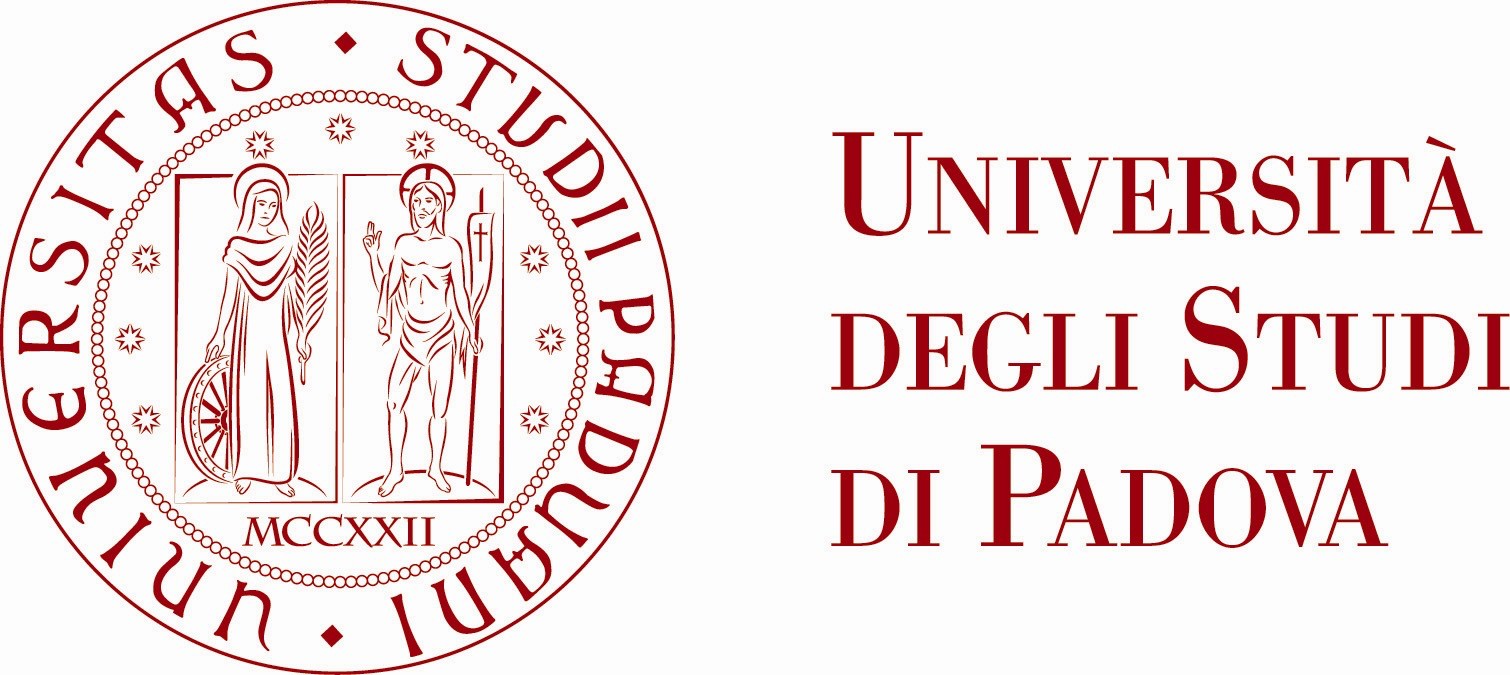 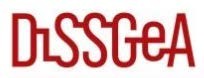 UNIVERSITÀ DEGLI STUDI DI PADOVA DIPARTIMENTO DI SCIENZE STORICHE, GEOGRAFICHE E DELL’ANTICHITÀVIA DEL VESCOVADO, 30 35141 PADOVAOggetto: Nulla osta progetto MINI-SID 2024Padova,In veste di responsabile scientifico del suo assegno di ricerca, approvo la partecipazione del dott./della dott.ssa	al bando MINI-SID 2024, con un progetto dal titoloIn fedeProf./Prof.ssa  	